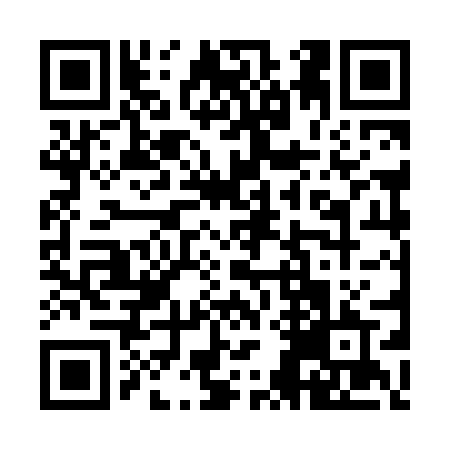 Prayer times for East Port Chester, Connecticut, USAMon 1 Jul 2024 - Wed 31 Jul 2024High Latitude Method: Angle Based RulePrayer Calculation Method: Islamic Society of North AmericaAsar Calculation Method: ShafiPrayer times provided by https://www.salahtimes.comDateDayFajrSunriseDhuhrAsrMaghribIsha1Mon3:475:2712:594:598:3110:102Tue3:475:2712:594:598:3010:103Wed3:485:2812:594:598:3010:104Thu3:495:2812:595:008:3010:095Fri3:505:2912:595:008:3010:096Sat3:515:291:005:008:2910:087Sun3:525:301:005:008:2910:078Mon3:535:311:005:008:2910:079Tue3:545:311:005:008:2810:0610Wed3:555:321:005:008:2810:0511Thu3:565:331:005:008:2710:0412Fri3:575:341:005:008:2710:0413Sat3:585:341:005:008:2610:0314Sun3:595:351:015:008:2610:0215Mon4:005:361:015:008:2510:0116Tue4:015:371:015:008:2410:0017Wed4:025:381:014:598:249:5918Thu4:045:381:014:598:239:5819Fri4:055:391:014:598:229:5720Sat4:065:401:014:598:229:5521Sun4:075:411:014:598:219:5422Mon4:085:421:014:598:209:5323Tue4:105:431:014:588:199:5224Wed4:115:441:014:588:189:5125Thu4:125:451:014:588:179:4926Fri4:145:451:014:588:169:4827Sat4:155:461:014:588:159:4728Sun4:165:471:014:578:149:4529Mon4:185:481:014:578:139:4430Tue4:195:491:014:578:129:4231Wed4:205:501:014:568:119:41